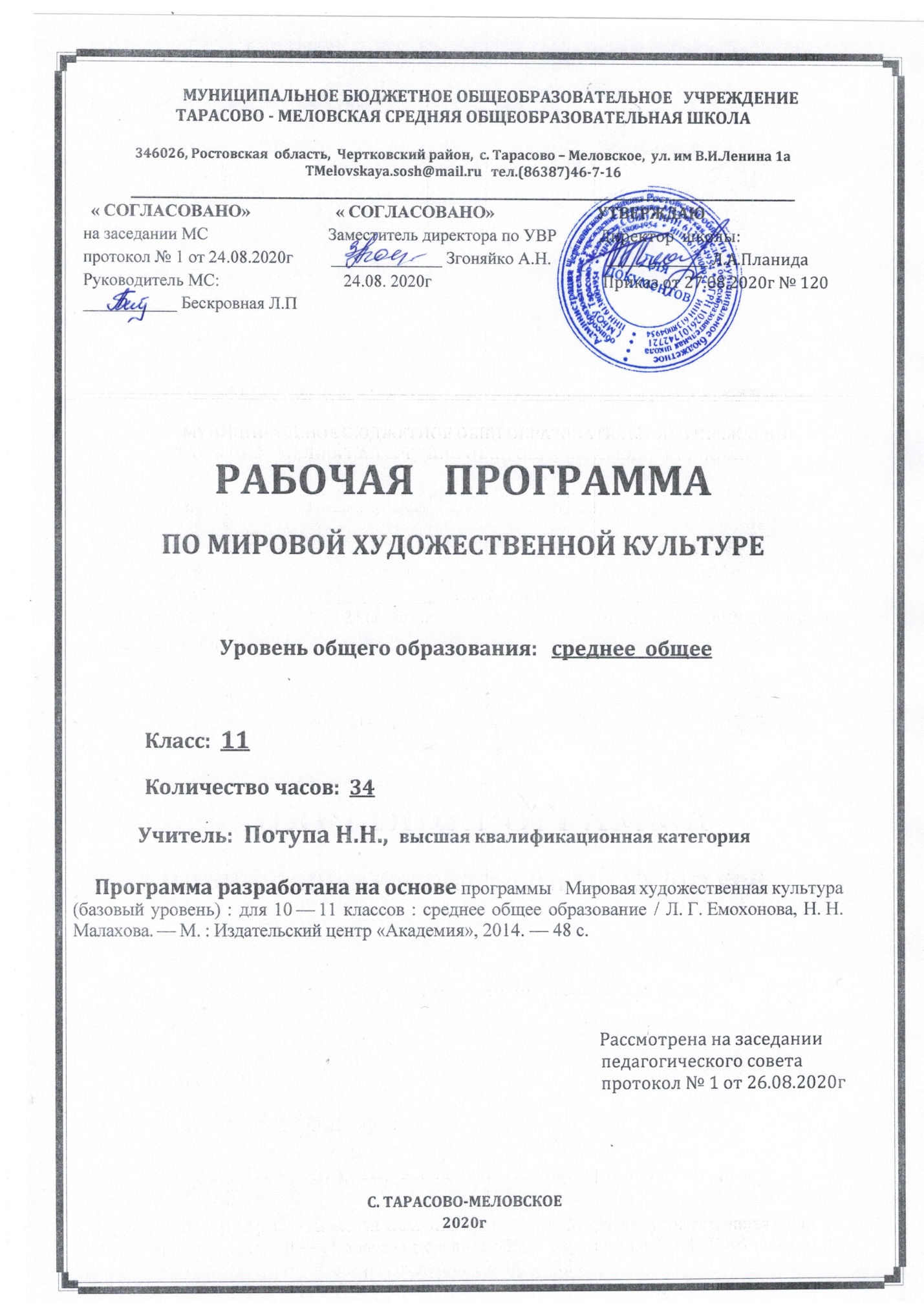 Раздел 1.  Пояснительная записка           Данная рабочая программа составлена  в соответствии с :*            требованиями федерального компонента государственного стандарта среднего общего образования (приказ Минобразования России №1089 от 05.03.2004 г .)  *     программой Мировая художественная культура (базовый уровень) : для 10 — 11 классов : среднее общее образование / Л. Г. Емохонова, Н. Н. Малахова. — М. : Издательский центр «Академия», 2014. — 48 с.  *    основной образовательной программой  среднего  общего образования МБОУ Тарасово – Меловской СОШ  (Приказ от 27.08.2020г  № 120 ). календарным учебным графиком МБОУ Тарасово – Меловской СОШ  на 2020-2021 учебный год (Приказ от 27.08.2020г  № 120).учебным планом МБОУ Тарасово – Меловской СОШ  на 2020-2021 учебный год (Приказ   от 27.08.2020г  № 120);приказом Минобрнауки России от 28.12.2018 № 345 «Об утверждении федерального перечня учебников, рекомендуемых к использованию при реализации имеющих государственную аккредитацию образовательных программ начального общего, основного общего, среднего общего образования»;положением о рабочей программе (Приказ  от 29.08.2017г №130)На основании:Статья 12. Образовательные программы Федерального закона об образовании (Утвержден 29 декабря 2012 года N 273-ФЗ) Статья 28.  Компетенция , права ,обязанности  и ответственность образовательного учреждения Федерального закона об образовании (Утвержден 29 декабря 2012 года N 273-ФЗ)п. 4.4 Устава школы (Постановление Администрации Чертковского района Ростовской области от 14.09.2015 № 724 )Цель изучения курса  «Мировая художественная культура » -   на основе соотнесения ценностей зарубежного и русского художественного творчества сформировать у обучающихся целостное представление о роли, месте,  значении русской художественной культуры в контексте  мирового культурного процесса.Задачи:-повышение уровня знаний и эрудиции в области отечественной культуры и искусства с учетом диалога культур народов мира; -воспитание эстетического отношения к действительности и формирование мировосприятия обучающихся средствами искусства;-раскрытие художественно-образного языка изображения окружающей действительности в различных видах и жанрах изобразительного искусства; -развитие умений и навыков обучающихся работать в разных видах поисково-исследовательской,  исследовательско - творческой деятельности;-развитие воображения и ассоциативного мышления обучающихся на основе межпредметных связей и демонстрации произведений разных художников и различных видов искусства.Учебно-методическое обеспечение образовательного процессаМировая художественная культура. Учебник для 11 кл. среднее(полное) общее образование (базовый уровень) Л.Г. Емохонова.-  Москва .Издательский центр  «Академия».2020 г.-240 стр.Мировая художественная культура.10—11 классы. Базовый уровень. Методическое пособие (авторы: Л.Г. Емохонова.Н.Н. Малахова  .-  Москва .Издательский центр  «Академия».2019 г.)    Энциклопедия искусства XX века/сост. О.Б.Краснова. – М., 2003 г.Энциклопедия для детей. Искусство, - том 7 ,части 1, 2, 3. 2004 г. АвантаCDdisk Шедевры Русской Живописи  2001г. Кирилл и Мефодий2 CDdisk  История Искусства 2003г. Кирилл и МефодийCDdisk  Мировая Художественная Культура  2003 г. Кирилл и МефодийМесто учебного предмета в учебном плане:В федеральном базисном учебном плане  на учебный предмет МХК в 11 классе     отводится __1_ час в неделю.  Календарный  учебный график МБОУ Тарасово – Меловской  СОШ  на 2020 -2021 учебный год предусматривает  34 учебных недели в 11 классе. В соответствии с БУП-2004 и учебным планом школы  на 2020-2021 учебный  год  для среднего  общего образования  на учебный предмет МХК_в __11_ классе отводится  _1_ час в неделю, т.е._34__ часа  год. Данная рабочая программа  является гибкой и позволяет в ходе реализации вносить изменения в соответствии со сложившейся ситуацией:- дополнительные дни отдыха, связанные с государственными праздниками (  календарный учебный график (  приказ от 27.08.2020г  № 120);- прохождение курсов повышения квалификации ( на основании приказа РОО);-отмена  учебных занятий по погодным условиям ( на основании приказа РОО);- по болезни учителя;- участие в ВПР;- в условиях карантина на дистанционном обучении;и другими.Рабочая программа по технологии в 11 классе  рассчитана на 34 часа , будет выполнена и освоена обучающимися в  полном объёме.Раздел 2.Требования к результатам изучения учебного предмета  «Мировая художественная  культура» Художественная культура эпохи Возрождения – 9 часовОбучающиеся должны знать/понимать: особенности возникновения и основные черты стилей и направлений мировой художественной культуры;шедевры мировой художественной культуры; основные выразительные средства художественного языка разных видов искусства;роль знака, символа, мифа в художественной культуре;Обучающиеся должны уметь:сравнивать художественные стили и соотносить их с определенной исторической эпохой, направлением, национальной школой, называть их ведущих представителей;понимать искусствоведческие термины и пользоваться ими;осуществлять поиск, отбор и обработку информации в области искусства;аргументировать собственную точку зрения в дискуссии по проблемам мировой художественной культуры; выполнять учебные и творческие задания (эссе, доклады, рефераты, отзывы, сочинения, рецензии)использовать приобретенные знания и умения в практической деятельности и повседневной жизни. Художественная культура XVII – 5 часовОбучающиеся должны знать/понимать:особенности возникновения и основные черты стилей и направлений мировой художественной культуры;шедевры мировой художественной культуры; основные выразительные средства художественного языка разных видов искусства;роль знака, символа, мифа в художественной культуре;искусствоведческие термины и пользоваться ими;Обучающиеся должны уметь:сравнивать художественные стили и соотносить их с определенной исторической эпохой, направлением, национальной школой, называть их ведущих представителей;осуществлять поиск, отбор и обработку информации в области искусства;аргументировать собственную точку зрения в дискуссии по проблемам мировой художественной культуры; выполнять учебные и творческие задания (эссе, доклады, рефераты, отзывы, сочинения, рецензии)использовать приобретенные знания и умения в практической деятельности и повседневной жизни.Художественная культура XVIII- первой половины XIX века – 8 часовОбучающиеся должны знать/понимать:историю живописного произведения, сведения об авторе.принадлежность к культурно-исторической эпохе, художественному стилю или направлению. принадлежность к жанру: бытовому, батальному, портретному, пейзажу, натюрморту,  интерьеру.Обучающиеся должны уметь:сравнивать художественные стили и соотносить их с определенной исторической эпохой, направлением, национальной школой, называть их ведущих представителей;понимать искусствоведческие термины и пользоваться ими;осуществлять поиск, отбор и обработку информации в области искусства;аргументировать собственную точку зрения в дискуссии по проблемам мировой художественной культуры; выполнять учебные и творческие задания (эссе, доклады, рефераты, отзывы, сочинения, рецензии)использовать приобретенные знания и умения в практической деятельности и повседневнойХудожественная культура конца XIX -- XX вв. – 7 часовОбучающиеся должны знать/понимать: основные виды и жанры искусства;изученные направления и стили мировой художественной культуры;шедевры мировой художественной культуры;особенности языка различных видов искусства.Обучающиеся должны уметь:разбираться в видах скульптуры, в музыкальных жанрах, в жанрах живописи. определять культурно-историческую эпоху, к которой принадлежат произведения музыки, живописи.искать информацию по разным историческим источникам, использовать ее для написания доклада или сообщения. вести диспут и дискуссию.использовать приобретенные знания в практической деятельности и повседневной жизни для:выбора путей своего культурного развития;организации личного и коллективного досуга;выражения собственного суждения о произведениях классики и современного искусства;самостоятельного художественного творчества.Художественная культура XX вв. – 5 часовОбучающиеся должны знать/понимать: основные виды и жанры искусства;изученные направления и стили мировой художественной культуры;шедевры мировой художественной культуры;особенности языка различных видов искусства.Обучающиеся должны уметь:разбираться в видах скульптуры, в музыкальных жанрах, в жанрах живописи. определять культурно-историческую эпоху, к которой принадлежат произведения музыки, живописи.искать информацию по разным историческим источникам, использовать ее для написания доклада или сообщения. вести диспут и дискуссию.использовать приобретенные знания в практической деятельности и повседневной жизни для:выбора путей своего культурного развития;организации личного и коллективного досуга;выражения собственного суждения о произведениях классики и современного искусства;самостоятельного художественного творчества.Выпускники общей школы научатся:воспринимать явления художественной культуры разных народов мира, осознавать в ней место отечественного искусства;понимать и интерпретировать художественные образы, ориентироваться в системе нравственных ценностей, представленных в произведениях искусства, делать выводы и умозаключения;описывать явления музыкальной, художественной культуры, используя для этого соответствующую терминологию;структурировать изученный материал и информацию, полученную из других источников; применять умения и навыки в каком-либо виде художественной деятельности; решать творческие проблемы.Обучение искусству в общей школе должно обеспечить обучающимся возможность:иметь представление о жанрах и стилях классического и современного искусства, особенностях художественного языка и музыкальной драматургии;определять принадлежность художественных произведений к одному из жанров на основе характерных средств выразительности;знать имена выдающихся отечественных и зарубежных композиторов, художников, скульпторов, режиссеров и т.д., узнавать наиболее значимые их произведения;размышлять о знакомом произведении, высказывая суждения об основной идее, средствах ее воплощения, интонационных особенностях, жанре, форме, исполнителях;давать личностную оценку музыке, звучащей на уроке и вне школы, аргументируя свое отношение к тем или иным музыкальным явлениям;исполнять народные и современные песни, знакомые мелодии изученных классических произведений;выполнять творческие задания, участвовать в исследовательских проектах;использовать знания о музыке и музыкантах, художниках, полученные на уроках, при составлении домашней фонотеки, видеотеки и пр.Раздел 3.  Содержание учебного предмета                                                                                   «Мировая художественная культура»Художественная культура эпохи Возрождения -9 ч.        Возрождение в Италии Гуманизм — основа мировоззрения эпохи Возрождения. Раннее Возрождение. Флоренция как воплощение ренессансной идеи «идеального» города. Научные трактаты. Леон Баттиста Альберти. «Десять книг о зодчестве». Ордер в архитектуре. Филиппо Брунеллески. Купол собора Санта-Мария дель Фьоре. Приют невинных. Площадь Сантиссимы Аннунциаты. Церковь Сан-Спирито.Образ площади и улицы в живописи. Мазаччо. «Воскрешение Тавифы и исцеление расслабленного», «Раздача милостыни», «Исцеление тенью». Ренессансный реализм в скульптуре. Донателло. Рельеф «Пир Ирода». Статуя Давида.Высокое Возрождение. Качественные изменения в живописи. Леонардо да Винчи. Алтарный образ «Мадонна с цветком». «Мона Лиза». Рафаэль Санти. Станцы в Ватикане. Фреска «Парнас».Эстетика Высокого Возрождения в скульптуре. Микеланджело Буонарроти. Капелла Медичи в церкви Сан-Лоренцо во Флоренции.Венецианская школа живописи. Эстетика позднего Возрождения. Тициан. «Любовь земная и Любовь небесная», «Пьета». Роль полифонии в развитии светских и культовых музыкальных жанров. Переход от «строгого письма» к мадригалу. Джованни да Палестрина. «Месса папы Марчелло». Карло Джезуальдо. Мадригал «Томлюсь без конца».      Северное Возрождение Особенности Северного Возрождения. Гротескно-карнавальный характер Возрождения в Нидерландах. Питер Брейгель Старший (Мужицкий). «Битва Карнавала и Поста». Живописный цикл «Месяцы»: «Охотники на снегу».Мистический характер Возрождения в Германии. Альбрехт Дюрер. Гравюры «Апокалипсиса»: «Четыре всадника», «Трубный глас». Диптих «Четыре апостола».Светский характер Возрождения во Франции. Школа Фонтенбло в архитектуре и изобразительном искусстве. Жюль Лебретон. Замок Фонтенбло. Россо Фьорентино. Галерея Франциска I. Жан Гужон. Фонтан нимф в Париже.Ренессанс в Англии. Драматургия. Уильям Шекспир. Трагедия «Ромео и Джульетта», комедия «Укрощение строптивой».Художественная культура XVII века-5 ч.     Барокко Новое мировосприятие в эпоху барокко и его отражение в искусстве. Архитектурные ансамбли Рима. Лоренцо Бернини. Площадь Св. Петра. Площадь Навона. Мост Св. Ангела. Новое оформление интерьера. Лоренцо Бернини. Шатер-киворий в соборе Св. Петра.Специфика русского барокко. Франческо Бартоломео Растрелли. Зимний дворец в Санкт-Петербурге. Екатерининский дворец в Царском Селе. Смольный монастырь в Санкт-Петербурге.Живопись барокко. Плафонная живопись. Джованни Баттиста Гаулли (Бачичча). «Поклонение имени Иисуса» в церкви Иль Джезу в Риме. Взаимодействие тенденций барокко и реализма. Питер Пауэл Рубенс. Алтарные триптихи «Водружение креста» и «Снятие с креста» в кафедральном соборе в Антверпене. «Воспитание Марии Медичи». Рембрандт Харменс Ван Рейн. «Отречение апостола Петра».Музыка барокко. Клаудио Монтеверди. Опера «Орфей». Арканджело Корелли. Concerto grosso «На рождественскую ночь». Иоганн Себастьян Бах. Пассион «Страсти по Матфею»: «Сжалься надо мной, Господи».      Классицизм Искусство классицизма. «Большой королевский стиль» Людовика XIV. Версаль. Классицизм в изобразительном искусстве Франции. Никола Пуссен. «Царство Флоры», «Орфей и Эвридика»Художественная культура XVIII-XIX веков-8 ч.                                                                              Рококо Истоки рококо в живописи. «Галантные празднества» Антуана Ватто. «Остров Цитеры». Интерьер рококо. Живописные пасторали Франсуа Буше. Музыка рококо. Музыкальные, «багатели» Франсуа КуперенаНеоклассицизм, ампир Музыка Просвещения. Йозеф Гайдн. Сонатно-симфонический цикл. Симфония № 85 «Королева». Вольфганг Амадей Моцарт. Опера «Дон Жуан». «Реквием»: Diesirae, Lacrimosa. Людвиг ван Бетховен. Пятая симфония.«Лунная соната».Образ «идеального» города в классицистических ансамблях Парижа и Петербурга. Жак Анж Габриель. Площадь Людовика XV в Париже. Джакомо Кваренги. Академия наук в Петербурге. Андреян Дмитриевич Захаров. Адмиралтейство в Петербурге.Имперский стиль в архитектуре. Специфика русского ампира. Карл Иванович Росси. Дворцовая площадь, Михайловский дворец в Петербурге. Ампирный интерьер. Белый зал Михайловского дворца в Петербурге. Неоклассицизм в живописи. Жак Луи Давид. «Клятва Горациев». Классицистические каноны в русской академической живописи. Карл Павлович Брюллов. «Последний день Помпеи». Александр Андреевич Иванов.«Явление Христа народу»Зарождение классической музыкальной школы в России. Михаил Иванович Глинка. Опера «Жизнь за царя». Марш Черномора, Персидский хор из оперы «Руслан и Людмила». Увертюра «Ночь в Мадриде». Лирический романс «Я помню чудное мгновенье».Романтизм Романтический идеал и его воплощение в музыке. Франц Шуберт. Вокальный цикл «Зимний путь». Рихард Вагнер. Опера «Тангейзер». Гектор Берлиоз. «Фантастическая симфония». Иоганнес Брамс. «Венгерский танец №1»Живопись романтизма. Религиозные сюжеты. Джон ЭвереттМиллес. «Христос в доме своих родителей». Литературная тематика. Данте Габриел Россетти. «Beata Beatrix». Экзотика и мистика. Эжен Делакруа. «Смерть Сарданапала». Франсиско Гойя. «Колосс». Образ романтического героя. Орест Адамович Кипренский. «Портрет Евгр. В. Давыдова»Художественная культура второй половины XIX — начала XX века.  -7 ч.                                 Реализм Социальная тематика в живописи. Гюстав Курбе. «Похороны в Орнане». Оноре Домье. Серия «Судьи и адвокаты». Русская школа реализма. Передвижники. Илья Ефимович Репин. «Бурлаки на Волге». Василий Иванович Суриков. «Боярыня Морозова».Направления в развитии русской музыки. Социальная тема в музыке. Модест Петрович Мусоргский. Песня «Сиротка». Обращение к русскому обряду как проявление народности в музыке. Николай Андреевич Римский-Корсаков. «Проводы Масленицы» из оперы «Снегурочка». Историческая тема в музыке. Александр Порфирьевич Бородин. «Половецкие пляски» из оперы «Князь Игорь»Лирико-психологическое начало в музыке. Петр Ильич Чайковский. Балет «Щелкунчик». Тема «Человек и рок» в музыке. Петр Ильич Чайковский. Опера «Пиковая дама».Импрессионизм, символизм постимпрессионизм Основные черты импрессионизма в живописи. Клод Оскар Моне. «Сорока». Пьер Огюст Ренуар. «Завтрак гребцов». Импрессионизм в скульптуре. Огюст Роден. «Граждане города Кале». Импрессионизм в музыке. Клод Дебюсси. «Сады под дождем», «Облака».Символизм в живописи. Гюстав Моро. «Саломея» («Видение»). Постимпрессионизм. Поль Сезанн. «Яблоки и апельсины». Винсент Ван Гог. «Сеятель». Поль Гоген. «Пейзаж cпавлином». Модерн Воплощение идеи абсолютной красоты в искусстве модерна. Густав Климт. «Бетховенский фриз». Модерн в архитектуре. Виктор Орта особняк Тасселя в Брюсселе. Федор Осипович Шехтель. Здание Ярославского вокзала в Москве. Антонио Гауди. Собор Св. Семейства в Барселоне.Мифотворчество — характерная черта русского модерна в живописи. Валентин Александрович Серов. «Одиссей и Навзикая», «Похищение Европы». Михаил Александрович Врубель. «Демон сидящий». Специфика русского модерна в музыке. Александр Николаевич Скрябин. «Поэма экстаза».Художественная культура XX века. -5 ч.                                                                                            Модернизм Модернизм в живописи. Новое видение красоты. Агрессия цвета в фовизме. Анри Матисс. «Танец». Вибрация живописной поверхности в экспрессионизме. Арнольд Шёнберг. «Красный взгляд». Деформация форм в кубизме. Пабло Пикассо. «Авиньонские девицы». Отказ от изобразительности в абстракционизме. Василий Васильевич Кандинский. «Композиция №8». Иррационализм подсознательного в сюрреализме. Сальвадор Дали. «Тристан и Изольда».Модернизм в архитектуре. Конструктивизм. Шарль Эдуард Ле Корбюзье. Вилла Савой в Пуасси. Советский конструктивизм. Владимир Евграфович Татлин. Башня III Интернационала. «Органическая» архитектура. Фрэнк Ллойд Райт. «Дом над водопадом» в Бер-Ране. Функционализм. Оскар Нимейер. Ансамбль города Бразилия.Синтез в искусстве XX века. Режиссерский театр. Константин Сергеевич Станиславский и Владимир Иванович Немирович-Данченко. Московский Художественный театр. Спектакль по пьесе «Три сестры» Антона Павловича Чехова. Эпический театр. Бертольд Брехт. «Добрый человек из Сычуани».Кинематограф. Сергей Михайлович Эйзенштейн. «Броненосец "Потемкин"». Федерико Феллини. «Репетиция оркестра»Стилистическая разнородность музыки XX века. Додекафония «нововенской школы». Антон фон Веберн. «Свет глаз». «Новая простота», Сергея Сергеевича Прокофьева. Балет «Ромео и Джульетта». Философская музыка Дмитрия Дмитриевича Шостаковича. Седьмая симфония (Ленинградская). Полистилистика Альфреда Гарриевича Шнитке. «Реквием».РАЗДЕЛ 4.         ТЕМАТИЧЕСКОЕ ПЛАНИРОВАНИЕ ПО МХК  . 11 классРаздел 5. Календарно – тематическое планирование    по МХК    .                                                         11  11 класс . 2020-2021 уч. год.  34 часа.Раздел 6 .   Система оценки достижения планируемых результатов.Проверка теоретических знаний по предмету, предполагает не просто ответы на сформулированные вопросы, а собственную интерпретацию в творческой художественной деятельности.  Ведение конспекта - способствует обучению этому виду деятельности, лучшему запоминанию, правильной систематизации изучаемого материала; отметка «5» ставится за наличие и полноту конспекта; отметка «4» ставится за краткое изложение конспекта; отметка «3» ставится за неточную интерпретацию в использовании терминов, небрежность в оформлении; отметка «2» ставится за нарушение логики конспекта, несоответствие содержанию; а также за невыполнение задания; Олимпиадные задания делятся на три группы. Задания первой группы направлены на проверку знаний о конкретных явлениях искусства и культуры. Задания второй группы для своего выполнения требуют умений давать оценку произведений искусства, на доступном уровне осуществлять их критический анализ. Задания типа эссе требует умения размышлять о художественных явлениях, о связях искусства с жизнью человека.Задания раздаются каждому обучающимуся в печатном виде. За участие в школьном туре обучающийся получают оценку в журнал:Оценка «5» ставится, если обучающийся набрал от 70 до 100 баллов.Оценка «4» ставится в случае, если обучающийся набрал от 50 до 70 баллов.Оценка «3» ставится от 30 до 50 баллов.Оценка «2» - не ставится, предлагается выполнить дома творческую работу.Рефераты.Оценка «5» ставится, если обучающийся выполнил письменную работу в соответствии со всеми требованиями и при защите продемонстрировал методы исследовательской деятельности, глубокое владение теоретическим знаниями и практическими навыками, а также личную или общественную значимость работы.Оценка «4» ставится в случае, если обучающийся не достаточно чётко сформулировал свою позицию при защите, если имеются небольшие недочёты в структурно-содержательном компоненте.Оценка «3» ставится при несоблюдении требований к письменной работе, а также, если устная защита недостаточно логична и убедительна.требует умения размышлять о художественных явлениях, о связях искусства с жизнью и человека.Критерии оценки художественно-творческой деятельности обучающихся:
1. эмоциональность восприятия разнообразных явлений культуры и искусства, стремление к познанию, интерес к содержанию уроков и внеурочных форм работы;
2. осознанность отношения к изучаемым явлениям, фактам культуры и искусства (усвоение основных закономерностей, категорий и понятий искусства, его стилей, видов, жанров, осо -бенностей языка, интеграции художественно-эстетических представлений);
3. воспроизведение полученных знаний в активной деятельности, сформированности практичес-ких умений и навыков, способов художественной деятельности;
4. личностно-оценочные суждения о роли и месте культуры и искусства в жизни, об их нрав-ственных ценностях и идеалах, о современности звучания шедевров прошлого (усвоение опыта поколений) в наши дни;
5. перенос знаний, умений и навыков, полученных в процессе эстетического воспитания и худо-жественного образования, в изучении других школьных предметов; их использование в меж-личностном общении и создании эстетической среды школьной жизни, досуга и др.
Критерии оценки творческих работ.
Творческая работа выявляет сформированность уровня грамотности и компетентности обучающегося, является основной формой проверки умения обучающийсяом правильно и последовательно излагать мысли, привлекать дополнительный справочный материал, делать самостоятельные выводы, проверяет речевую подготовку учащегося. Любая творческая работа включает в себя три части: вступление, основную часть, заключение и оформляется в соответствии с едиными нормами и правилами, предъявляемыми к работам такого уровня. С помощью творческой работы проверяется:
умение раскрывать тему;                                                                                                           умение использовать языковые средства, предметные понятия, в
соответствии со стилем, темой и задачей высказывания (работы);                             соблюдение языковых норм и правил правописания;                                                          качество оформления работы, использование иллюстративного материала;                                                                                                    широта охвата источников и дополнительной литературы.
Содержание творческой работы оценивается по следующим критериям:
- соответствие работы обучающийсяа теме и основной мысли;
- полнота раскрытия тема;
- правильность фактического материала;
- последовательность изложения.
При оценке речевого оформления учитываются: разнообразие словарного и грамматического строя речи; стилевое единство и выразительность речи; число языковых ошибок и стилистичес-ких недочетов.
При оценке источниковедческой базы творческой работы учитывается правильное оформление сносок; соответствие общим нормам и правилам библиографии применяемых источников и ссылок на них; реальное использование в работе литературы приведенной в списке источников; широта временного и фактического охвата дополнительной литературы; целесообразность использования тех или иных источников.
Нормы оценки творческих работ обучающихся.
Оценка «пять» ставится, если содержание работы полностью соответствует теме; фактические ошибки отсутствуют; содержание изложенного последовательно; работа отличается богатством словаря, точностью словоупотребления; достигнуто смысловое единство текста, иллюстраций, дополнительного материала.
Оценка «четыре» ставится, если содержание работы в основном соответствует теме (имеются незначительные отклонения от темы); имеются единичные фактические неточности; имеются незначительные нарушения последовательности в изложении мыслей; имеются отдельные непринципиальные ошибки в оформлении работы.
Оценка «три» ставится, если в работе допущены существенные отклонения от темы; работа достоверна в главном, но в ней имеются отдельные нарушения последовательности изложения; оформление работы неаккуратное, есть претензии к соблюдению норм и правил библиографиического и иллюстративного оформления.
Оценка «два» ставится, если работа не соответствует теме; допущено много фактических ошибок; нарушена последовательность изложения во всех частях работы; отсутствует связь между ними; работа не соответствует плану; крайне беден словарь; нарушено стилевое единство текс-та; отмечены серьезные претензии к качеству оформления работы.
При оценке творческой работы учитывается самостоятельность, оригинальность замысла работы, уровень ее композиционного и стилевого решения, речевого оформления. Избыточный объем работы не влияет на повышение оценки. Учитываемым положительным фактором является наличие рецензии на исследовательскую работу.
Критерии оценивания презентаций.
Одним из видов творческой работы может быть презентация, составленная в программе Power Point.
Оценка «пять» ставится за полное соответствие выдвинутым требованиям. Оценка «четыре» ставится за небольшие несоответствия выдвинутым требованиямОценка «три» ставится за минимальные знания темы Оценка «два» работа не соответствует теме; нарушена последовательность изложения ,допущено много фактических ошибок;РазделЭлементы содержанияОсновные виды учебной  деятельностиСистема оценкиХудожественная культура эпохи Возрождения-9 часВозрождение в Италии Гуманизм — основа мировоззрения эпохи Возрождения. Раннее Возрождение. Флоренция как воплощение ренессансной идеи «идеального» города. Научные трактаты. Леон Баттиста Альберти. «Десять книг о зодчестве». Ордер в архитектуре. Филиппо Брунеллески. Купол собора Санта-Мария дель Фьоре. Приют невинных. Площадь Сантиссимы Аннунциаты. Церковь Сан-Спирито.Образ площади и улицы в живописи. Мазаччо. «Воскрешение Тавифы и исцеление расслабленного», «Раздача милостыни», «Исцеление тенью». Ренессансный реализм в скульптуре. Донателло. Рельеф «Пир Ирода». Статуя Давида.Высокое Возрождение. Качественные изменения в живописи. Леонардо да Винчи. Алтарный образ «Мадонна с цветком». «Мона Лиза». Рафаэль Санти. Станцы в Ватикане. Фреска «Парнас».Эстетика Высокого Возрождения в скульптуре. Микеланджело Буонарроти. Капелла Медичи в церкви Сан-Лоренцо во Флоренции.Венецианская школа живописи. Эстетика позднего Возрождения. Тициан. «Любовь земная и Любовь небесная», «Пьета». Роль полифонии в развитии светских и культовых музыкальных жанров. Переход от «строгого письма» к мадригалу. Джованни да Палестрина. «Месса папы Марчелло». Карло Джезуальдо. Мадригал «Томлюсь без конца». Северное Возрождение Особенности Северного Возрождения. Гротескно-карнавальный характер Возрождения в Нидерландах. Питер Брейгель Старший (Мужицкий). «Битва Карнавала и Поста». Живописный цикл «Месяцы»: «Охотники на снегу».Мистический характер Возрождения в Германии. Альбрехт Дюрер. Гравюры «Апокалипсиса»: «Четыре всадника», «Трубный глас». Диптих «Четыре апостола».Светский характер Возрождения во Франции. Школа Фонтенбло в архитектуре и изобразительном искусстве. Жюль Лебретон. Замок Фонтенбло. Россо Фьорентино. Галерея Франциска I. Жан Гужон. Фонтан нимф в Париже.Ренессанс в Англии. Драматургия. Уильям Шекспир. Трагедия «Ромео и Джульетта», комедия «Укрощение строптивой».Слушают вступительную лекцию. Определяют хронологические закономерности развития искусства; Рассматривают живописных произведений с использованием визуальных эффектов .Выражают собственное  впечатление от восприятия произведения искусства в вариативных формах художественной рефлексии (графические зарисовки, музыкальное творчество, поэтические и прозаические тексты).Размышяют об особенностях отражения в архитектуре Возрождения нового восприятия пространства и времени. Характеризуют архитектурные приемы Брунеллески, позволяющие назвать его родоначальником ренессансной архитектуры.Рассуждают об уникальности ренессансного человека и соответствующего ему пространства «идеального» города.Работают с текстом: выявляют существенные черты, объясняют  смысл понятий и терминов.Называют виды искусства, шедевры мировой художественной культуры.  Анализируютпроизведения изобразительного искусства.Раскрывают смысл понятий, аргументируют свою точку зрения.Сравнивают и сопоставляют культурные явления. Презентация Сочинение –эссе « В чем заключается гуманизм эпохи Возрождения».Тестовая работаХудожественная культура XVII века-5 часБарокко Новое мировосприятие в эпоху барокко и его отражение в искусстве. Архитектурные ансамбли Рима. Лоренцо Бернини. Площадь Св. Петра. Площадь Навона. Мост Св. Ангела. Новое оформление интерьера. Лоренцо Бернини. Шатер-киворий в соборе Св. Петра.Специфика русского барокко. Франческо Бартоломео Растрелли. Зимний дворец в Санкт-Петербурге. Екатерининский дворец в Царском Селе. Смольный монастырь в Санкт-Петербурге.Живопись барокко. Плафонная живопись. Джованни Баттиста Гаулли (Бачичча). «Поклонение имени Иисуса» в церкви Иль Джезу в Риме. Взаимодействие тенденций барокко и реализма. Питер Пауэл Рубенс. Алтарные триптихи «Водружение креста» и «Снятие с креста» в кафедральном соборе в Антверпене. «Воспитание Марии Медичи». Рембрандт Харменс Ван Рейн. «Отречение апостола Петра».Музыка барокко. Клаудио Монтеверди. Опера «Орфей». Арканджело Корелли. Concerto grosso «На рождественскую ночь». Иоганн Себастьян Бах. Пассион «Страсти по Матфею»: «Сжалься надо мной, Господи».Классицизм Искусство классицизма. «Большой королевский стиль» Людовика XIV. Версаль. Классицизм в изобразительном искусстве Франции. Никола Пуссен. «Царство Флоры», «Орфей и Эвридика»Коллективное рассматривание произведений живописи барокко, обсуждение отношения к увиденному.  Выявляют в архитектуре барокко черты эпохи. Анализируют  специфику русского барокко,Сравнивают и сопоставляют культурные явления:оценивают художественные достоинства произведений искусства  Рассматривают произведения искусства  с  после- дующим обсуждением  в группах, сопоставление своих впечатлений и мнений с точкой зрения одно- классников, автора учебника, учителя.Работают с иллюстрированным материалом, который, как правило, носит дидактический характер.Слушают  объяснение учителя.Пишут сочинение-эссе.Участвуют в проектной деятельности, пользуются компьютерными технологиями для создания презентации результатов познавательной и практической деятельности.РефератПроектТестовая работаХудожественная культура XVIII — первой половины XIX века -8 часРококо Истоки рококо в живописи. «Галантные празднества» Антуана Ватто. «Остров Цитеры». Интерьер рококо. Живописные пасторали Франсуа Буше. Музыка рококо. Музыкальные, «багатели» Франсуа КуперенаНеоклассицизм, ампир Музыка Просвещения. Йозеф Гайдн. Сонатно-симфонический цикл. Симфония № 85 «Королева». Вольфганг Амадей Моцарт. Опера «Дон Жуан». «Реквием»: Diesirae, Lacrimosa. Людвиг ван Бетховен. Пятая симфония.«Лунная соната».Образ «идеального» города в классицистических ансамблях Парижа и Петербурга. Жак Анж Габриель. Площадь Людовика XV в Париже. Джакомо Кваренги. Академия наук в Петербурге. Андреян Дмитриевич Захаров. Адмиралтейство в Петербурге.Имперский стиль в архитектуре. Специфика русского ампира. Карл Иванович Росси. Дворцовая площадь, Михайловский дворец в Петербурге. Ампирный интерьер. Белый зал Михайловского дворца в Петербурге. Неоклассицизм в живописи. Жак Луи Давид. «Клятва Горациев». Классицистические каноны в русской академической живописи. Карл Павлович Брюллов. «Последний день Помпеи». Александр Андреевич Иванов.«Явление Христа народу»Зарождение классической музыкальной школы в России. Михаил Иванович Глинка. Опера «Жизнь за царя». Марш Черномора, Персидский хор из оперы «Руслан и Людмила». Увертюра «Ночь в Мадриде». Лирический романс «Я помню чудное мгновенье».Романтизм Романтический идеал и его воплощение в музыке. Франц Шуберт. Вокальный цикл «Зимний путь». Рихард Вагнер. Опера «Тангейзер». Гектор Берлиоз. «Фантастическая симфония». Иоганнес Брамс. Живопись романтизма. Религиозные сюжеты. Джон ЭвереттМиллес. «Христос в доме своих родителей». Литературная тематика. Данте Габриел Россетти. «Beata Beatrix». Экзотика и мистика. Эжен Делакруа. «Смерть Сарданапала». Франсиско Гойя. «Колосс». Образ романтического героя. Орест Адамович Кипренский. «Портрет  В. Давыдова»Обосновывают и аргументируют суждения, дают общие утверждения.                                   Называют виды искусства, шедевры мировой художественной культуры  Анализируют произведения изобразительного искусства. Формулируют вопросы. Отвечают на поставленные вопросы.                                  Определяют периодизацию развития русского авангарда, его роль и место в  художественной культуре.                                                              Развивают умение пользоваться дополнительной литературой.                                  Владеют  основными видами публичных выступлений.. Рассказывают о создании и особенностях основных памятников искусства. Работают в парах на основе вопросов и заданий, данных до, внутри и после основного текста параграфа.                      Работают с иллюстрированным материалом.                                             Слушают сообщения друг друга с последующим обсуждением.Используют мультимедийные ресурсы и компьютерные технологии для оформления творческих работПрезентацияСочинение –эссеТестовая работа Анализ произведений изобразительного искусства.Художественная культура второй половины XIX –начала XX века-7 часРеализм Социальная тематика в живописи. Гюстав Курбе. «Похороны в Орнане». Оноре Домье. Серия «Судьи и адвокаты». Русская школа реализма. Передвижники. Илья Ефимович Репин. «Бурлаки на Волге». Василий Иванович Суриков. «Боярыня Морозова».Направления в развитии русской музыки. Социальная тема в музыке. Модест Петрович Мусоргский. Песня «Сиротка». Обращение к русскому обряду как проявление народности в музыке. Николай Андреевич Римский-Корсаков. «Проводы Масленицы» из оперы «Снегурочка». Историческая тема в музыке. Александр Порфирьевич Бородин. «Половецкие пляски» из оперы «Князь Игорь»Лирико-психологическое начало в музыке. Петр Ильич Чайковский. Балет «Щелкунчик». Тема «Человек и рок» в музыке. Петр Ильич Чайковский. Опера «Пиковая дама».Импрессионизм, символизм постимпрессионизм Основные черты импрессионизма в живописи. Клод Оскар Моне. «Сорока». Пьер Огюст Ренуар. «Завтрак гребцов». Импрессионизм в скульптуре. Огюст Роден. «Граждане города Кале». Импрессионизм в музыке. Клод Дебюсси. «Сады под дождем», «Облака».Символизм в живописи. Гюстав Моро. «Саломея» («Видение»). Постимпрессионизм. Поль Сезанн. «Яблоки и апельсины». Винсент Ван Гог. «Сеятель». Поль Гоген. «Пейзаж cпавлином». Модерн Воплощение идеи абсолютной красоты в искусстве модерна. Густав Климт. «Бетховенский фриз». Модерн в архитектуре. Виктор Орта особняк Тасселя в Брюсселе. Федор Осипович Шехтель. Здание Ярославского вокзала в Москве. Антонио Гауди. Собор Св. Семейства в Барселоне.Мифотворчество — характерная черта русского модерна в живописи. Валентин Александрович Серов. «Одиссей и Навзикая», «Похищение Европы». Михаил Александрович Врубель. «Демон сидящий». Специфика русского модерна в музыке. Александр Николаевич Скрябин. «Поэма экстаза».Соотносят  впечатления от восприятия произведений художников- постимпрессионистов с использованными ими живописными приемами.Определяют  общие  черты творчества французских художников-реалистов и русских передвижников. Выявляют особенности изображения скрытого ан- тагонизма между обществом и личностью на полотнах В. И. Сурикова.Участвуют в проектной деятельности, пользуются компьютерными технологиями для создания презентации результатов познавательной и практической деятельности.Работают с иллюстрированным материалом, который, как правило, носит дидактический характер.Слушают  объяснение учителя.Систематизируют данные из разных источников на основе эмоциионально- образного восприятия.Слушают музыку Моцарта и Шнитке. Объясняют специфику выразительных средств. Оценивают, сопоставляют и классифицируют феномены культуры и искусства, характерные постмодернизму.Используют мультимедийные ресурсы и компьютерные технологии для оформления творческих работ.Владеют основными формами публичных выступленийТестовая работаПрезентацияСочинение-рассуждениеТворческая работаХудожественная культура XX века-5 часМодернизм Модернизм в живописи. Новое видение красоты. Агрессия цвета в фовизме. Анри Матисс. «Танец». Вибрация живописной поверхности в экспрессионизме. Арнольд Шёнберг. «Красный взгляд». Деформация форм в кубизме. Пабло Пикассо. «Авиньонские девицы». Отказ от изобразительности в абстракционизме. Василий Васильевич Кандинский. «Композиция №8». Иррационализм подсознательного в сюрреализме. Сальвадор Дали. «Тристан и Изольда».Модернизм в архитектуре. Конструктивизм. Шарль Эдуард Ле Корбюзье. Вилла Савой в Пуасси. Советский конструктивизм. Владимир Евграфович Татлин. Башня III Интернационала. «Органическая» архитектура. Фрэнк Ллойд Райт. «Дом над водопадом» в Бер-Ране. Функционализм. Оскар Нимейер. Ансамбль города Бразилия.Синтез в искусстве XXвека. Режиссерский театр. Константин Сергеевич Станиславский и Владимир Иванович Немирович-Данченко. Московский Художественный театр. Спектакль по пьесе «Три сестры» Антона Павловича Чехова. Эпический театр. Бертольд Брехт. «Добрый человек из Сычуани».Кинематограф. Сергей Михайлович Эйзенштейн. «Броненосец "Потемкин"». Федерико Феллини. «Репетиция оркестра»Стилистическая разнородность музыки XX века. Додекафония «нововенской школы». Антон фон Веберн. «Свет глаз». «Новая простота», Сергея Сергеевича Прокофьева. Балет «Ромео и Джульетта». Философская музыка Дмитрия Дмитриевича Шостаковича. Седьмая симфония (Ленинградская). Полистилистика Альфреда Гарриевича Шнитке. «Реквием».Постмодернизм                               Постмодернистское мировосприятие — возвращение к  мифо-логическим истокам. Новые виды массового искусства и формы синтеза. Энди Уорхол. «Прижмите крышку перед  открыванием». Фернандо Ботеро. «Мона Лиза». Георгий Пузенков. «Башня времени Мона 500». Сальвадор Дали. Зал Мэй Уэст в Театре- музее Дали в Фигерасе. Юрий Лейдерман. Перформанс «Хасидский Дюшан».Характеризуют художественные приемы передающих новое видение красоты в искусстве мо- дернизма. Объясняют  сущности разрыва с клас- сической традицией в архитектуре модернизма, подкрепляют  примерами. Проводят сравнительный анализ архитектурного конструктивизма Ш. Э. Ле Корбюзье и В. Е. Татлина, обосновывают  их роль, как  открывателей новых путей в архитектуре.Систематизируют данные из разных источников на основе эмоциионально- образного восприятия.Слушают музыку Моцарта и Шнитке. Обьясняют специфику выразительных средств. Произведения художников и музыкантов.Оценивают, сопоставляют и классифицируют феномены культуры и искусства, характерные постмодернизму.Используют мультимедийные ресурсы и компьютерные технологии для оформления творческих работ.Устанавливают несложные реальные связи и зависимостиВладеют основными формами публичных выступленийСамостоятельно и мотивированно организовывают свою познавательную деятельность. Просматривают самостоятельно созданные презентации по изученным разделам с последующим совместным обсуждением. Рассматривают картины художников постимпрессио- низма и модернизма, ведут поиск эстетических связей и преемственности между ними.Исследуют проявления эстетики модернизма в театральном искусстве и кинематографе. Проводят сравнение театральных постановок (спектакль, опера, балет) или кинофильмов на один сюжет, вы- полненных в разной стилистической манереОценивают, сопоставляют и классифицируют феномены культуры и искусства, характерные постмодернизму.Повторяют и  обобщают пройденный материал.ПроектТестовая работаПрезентация№ п/пНаименование разделов и темКол-во часовФормы контроляДата проведенияДата проведения№ п/пНаименование разделов и темКол-во часовФормы контроляпланфактХудожественная культура эпохи Возрождения (9 часов)Художественная культура эпохи Возрождения (9 часов)Художественная культура эпохи Возрождения (9 часов)Художественная культура эпохи Возрождения (9 часов)Художественная культура эпохи Возрождения (9 часов)Художественная культура эпохи Возрождения (9 часов)Возрождение в Италии (5 часов)Возрождение в Италии (5 часов)Возрождение в Италии (5 часов)Возрождение в Италии (5 часов)Возрождение в Италии (5 часов)Возрождение в Италии (5 часов)1Раннее Возрождение. Гуманизм эпохи1групповой3.092Площади и улицы в живописи1фронтальный10.093Высокое Возрождение1индивидуальный 17.094Скульптура Высокого Возрождения1фронтальный24.095Венецианская школа живописи1групповой1.10Северное Возрождение (4 часа)Северное Возрождение (4 часа)Северное Возрождение (4 часа)Северное Возрождение (4 часа)Северное Возрождение (4 часа)Северное Возрождение (4 часа)8.106Особенности Северного Возрождения. Нидерланды.1фронтальный8.107Мистический характер Возрождения в Германии1групповой15.108Возрождение во Франции1комбинированный22.109Ренессанс в Англии1групповой29.10Художественная культура XVII века (5 часов)Художественная культура XVII века (5 часов)Художественная культура XVII века (5 часов)Художественная культура XVII века (5 часов)Художественная культура XVII века (5 часов)Художественная культура XVII века (5 часов)Барокко (4 часа)Барокко (4 часа)Барокко (4 часа)Барокко (4 часа)Барокко (4 часа)Барокко (4 часа)10Архитектурные ансамбли Рима1фронтальный12.1111Специфика русского барокко1индивидуальный19.1112Живопись барокко1групповой26.1113Музыка барокко1фронтальный3.12Классицизм (1 час)Классицизм (1 час)Классицизм (1 час)Классицизм (1 час)Классицизм (1 час)Классицизм (1 час)14Классицизм в изобразительном искусстве Франции1   групповой10.12Художественная культура XVIII– первой половины XIX века (8 часов)Художественная культура XVIII– первой половины XIX века (8 часов)Художественная культура XVIII– первой половины XIX века (8 часов)Художественная культура XVIII– первой половины XIX века (8 часов)Художественная культура XVIII– первой половины XIX века (8 часов)Художественная культура XVIII– первой половины XIX века (8 часов)Рококо (1 час)Рококо (1 час)Рококо (1 час)Рококо (1 час)Рококо (1 час)Рококо (1 час)15Истоки рококо в живописи1индивидуальный17.12Неоклассицизм, ампир (5 часов)Неоклассицизм, ампир (5 часов)Неоклассицизм, ампир (5 часов)Неоклассицизм, ампир (5 часов)Неоклассицизм, ампир (5 часов)Неоклассицизм, ампир (5 часов)16Музыка Просвещения1групповой24.1217Классицистические архитектурные ансамбли Парижа и Петербурга1групповой14.0118Имперский стиль в архитектуре1фронтальный21.0119Неоклассицизм в живописи1комбинированный28.0120Классическая музыкальная школа России1групповой4.02Романтизм (2 часа)Романтизм (2 часа)Романтизм (2 часа)Романтизм (2 часа)Романтизм (2 часа)Романтизм (2 часа)21Романтические идеалы в музыке1фронтальный11.0222Живопись романтизма1групповой18.02Художественная культура второй половины XIX – начала XX века (7 часов)Художественная культура второй половины XIX – начала XX века (7 часов)Художественная культура второй половины XIX – начала XX века (7 часов)Художественная культура второй половины XIX – начала XX века (7 часов)Художественная культура второй половины XIX – начала XX века (7 часов)Художественная культура второй половины XIX – начала XX века (7 часов)Реализм (3 часа)Реализм (3 часа)Реализм (3 часа)Реализм (3 часа)Реализм (3 часа)Реализм (3 часа)23Социальная тематика в живописи1фронтальный25.0224Направления в развитии русской музыки1групповой4.0325Лирико-психологическое начало в музыке1комбинированный11.03Импрессионизм, символизм, постимпрессионизм (2 часа)Импрессионизм, символизм, постимпрессионизм (2 часа)Импрессионизм, символизм, постимпрессионизм (2 часа)Импрессионизм, символизм, постимпрессионизм (2 часа)Импрессионизм, символизм, постимпрессионизм (2 часа)Импрессионизм, символизм, постимпрессионизм (2 часа)26Импрессионизм в живописи, скульптуре и музыке.1фронтальный18.0327Символизм и постимпрессионизм в живописи.1комбинированный1.04Модерн (2 часа)Модерн (2 часа)Модерн (2 часа)Модерн (2 часа)Модерн (2 часа)Модерн (2 часа)28Идея абсолютной красоты в искусстве модерна1групповой8.0429Специфика русского модерна в живописи и музыке1фронтальный15.04Художественная культура XX века ( 5 час)Художественная культура XX века ( 5 час)Художественная культура XX века ( 5 час)Художественная культура XX века ( 5 час)Художественная культура XX века ( 5 час)Художественная культура XX века ( 5 час)Модернизм (4 часа)Модернизм (4 часа)Модернизм (4 часа)Модернизм (4 часа)Модернизм (4 часа)Модернизм (4 часа)30Модернизм в живописи. Новое видение красоты. 1групповой22.0431Модернизм и конструктивизм в архитектуре XX века. 1комбинированный 29.0432Синтез в искусстве XX века. Кинематограф. Театр.16.0533Итоговая контрольная работа1индивидуальный13.05Постмодернизм (1 ч.)Постмодернизм (1 ч.)Постмодернизм (1 ч.)Постмодернизм (1 ч.)Постмодернизм (1 ч.)Постмодернизм (1 ч.)34Постмодернизм. Новые виды массового искусства и формы синтеза.1фронтальный20.05Критерии ПараметрыДизайн презентацииобщий дизайн оформление презентации логично, отвечает требованиям эстетики, и не
противоречит содержанию презентациидиаграмма и рисунки изображения в презентации привлекательны и соответствуют
содержаниютекст, цвет, фон текст легко читается, фон сочетается с графическими элементамисписки и таблицы списки и таблицы в презентации выстроены и размещены корректноссылки все ссылки работаютСодержаниетема раскрыты все аспекты темыдоступность материал изложен в доступной формиллюстрации систематизированный набор оригинальных рисунковлогика слайды расположены в логической последовательностивыводы заключительный слайд с выводамибиблиография список использованной литературы с перечислением всех
использованных ресурсовЗащита проектакоммуникативные
способностиречь обучающегося четкая и логичнаявладение материалом обучающийся владеет материалом своей темы